2028 Brazil Holidays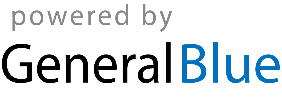 2028 - Brazil Calendar2028 - Brazil Calendar2028 - Brazil Calendar2028 - Brazil Calendar2028 - Brazil Calendar2028 - Brazil Calendar2028 - Brazil Calendar2028 - Brazil Calendar2028 - Brazil Calendar2028 - Brazil Calendar2028 - Brazil Calendar2028 - Brazil Calendar2028 - Brazil Calendar2028 - Brazil Calendar2028 - Brazil Calendar2028 - Brazil Calendar2028 - Brazil Calendar2028 - Brazil Calendar2028 - Brazil Calendar2028 - Brazil Calendar2028 - Brazil Calendar2028 - Brazil Calendar2028 - Brazil CalendarJanuaryJanuaryJanuaryJanuaryJanuaryJanuaryJanuaryFebruaryFebruaryFebruaryFebruaryFebruaryFebruaryFebruaryMarchMarchMarchMarchMarchMarchMarchMoTuWeThFrSaSuMoTuWeThFrSaSuMoTuWeThFrSaSu12123456123453456789789101112136789101112101112131415161415161718192013141516171819171819202122232122232425262720212223242526242526272829302829272829303131AprilAprilAprilAprilAprilAprilAprilMayMayMayMayMayMayMayJuneJuneJuneJuneJuneJuneJuneMoTuWeThFrSaSuMoTuWeThFrSaSuMoTuWeThFrSaSu12123456712343456789891011121314567891011101112131415161516171819202112131415161718171819202122232223242526272819202122232425242526272829302930312627282930JulyJulyJulyJulyJulyJulyJulyAugustAugustAugustAugustAugustAugustAugustSeptemberSeptemberSeptemberSeptemberSeptemberSeptemberSeptemberMoTuWeThFrSaSuMoTuWeThFrSaSuMoTuWeThFrSaSu1212345612334567897891011121345678910101112131415161415161718192011121314151617171819202122232122232425262718192021222324242526272829302829303125262728293031OctoberOctoberOctoberOctoberOctoberOctoberOctoberNovemberNovemberNovemberNovemberNovemberNovemberNovemberDecemberDecemberDecemberDecemberDecemberDecemberDecemberMoTuWeThFrSaSuMoTuWeThFrSaSuMoTuWeThFrSaSu1123451232345678678910111245678910910111213141513141516171819111213141516171617181920212220212223242526181920212223242324252627282927282930252627282930313031Jan 1	New Year’s DayFeb 26	CarnivalApr 14	Good FridayApr 16	Easter SundayApr 21	Tiradentes’ DayMay 1	Labour DayMay 14	Mother’s DayJun 12	Lovers’ DayJun 15	Corpus ChristiAug 13	Father’s DaySep 7	Independence DayOct 1	Election DayOct 12	Our Lady of AparecidaOct 29	Election DayNov 2	All Souls’ DayNov 15	Republic DayDec 24	Christmas EveDec 25	Christmas DayDec 31	New Year’s Eve